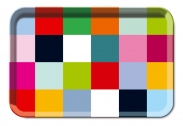 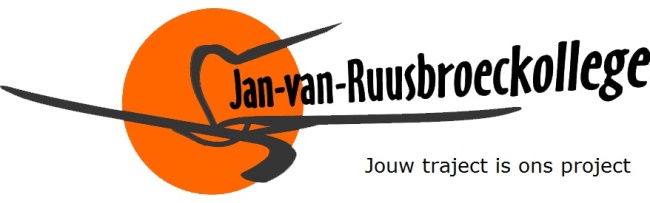 Reservatie warme maaltijden meiNaam: Klas:Kruis aan voor welke dagen van de maand je een warme maaltijd wenst te reserveren. De verrekening van de maaltijden verloopt via de trimestriële schoolrekeningen.Kostprijs per maaltijd: €4,50 (soep, hoofdgerecht, dessert).MENU mei 2016Gelieve dit formulier ingevuld en ondertekend terug te mailen naar maaltijden@ruusbroec.be (enkel dit emailadres!) of via de klaskoerier bezorgen op sec2 VOOR vrijdag 29 april.OPGELET! BESTELFORMULIEREN DIE NA DEZE DATUM BINNENKOMEN ZULLEN NIET MEER WORDEN VERWERKT!GELIEVE BIJ AFWEZIGHEID OF ZIEKTE STEEDS DE SCHOOL TE VERWITTIGEN VOOR 9U! HOU REKENING MET DE KALENDER VAN UW ZOON/DOCHTER. ZONDER VOORAFGAANDE ANNULATIE WORDEN DE MAALTIJDEN TOCH AANGEREKEND.Datum:Handteking ouders:Maandag 02/05          □TomatensoepSchnitzel Aardappelen BroccoliDinsdag 03/05CULTUURDAGDonderdag 05/05GEEN SCHOOLVrijdag 06/05GEEN SCHOOL Maandag 09/05       □Tomatensoep Kalfsburger Boontjes Aardappelen  Dinsdag 10/05   □GroentesoepKalkoen  Zuiderse groenten Gebakken aardappelenDonderdag 12/05   □ Kippensoep 3 kazentaartRauwkostslaatje Vrijdag 13/05          □TomatensoepSpirali  bolognaiseGeraspte kaasMaandag 16/05PINKSTERMAANDAGDinsdag 17/05   □GroentesoepGoulash Gemengde sla Gebakken aardappelenDonderdag 19/05   □KervelsoepVegiburger   Aardappelen  Snijboontjes Vrijdag 20/05         □TomatensoepMacaroniHam kaas sausMaandag 23/05         □  Juliennesoep Cordon bleu Spinazie AardappelenDinsdag 24/05   □GroentesoepGeroosterde kipfiletAppelmoes Gebakken aardappelenDonderdag 26/05  □Preisoep Vegi loempiachilisausRijst kleine groentjesVrijdag 27/05       □TomatensoepLasagne bolognaise Maandag 30/05          □TomatensoepHamburgerBoontjesaardappelenDinsdag 31/05   □Groentesoep Stoofvlees Geraspte worteltjesGebakken aardappelen